***ВЫСШЕЕ ОБРАЗОВАНИЕ В НАШЕМ ВУЗЕ: ОПТИМАЛЬНОЕ СООТНОШЕНИЕ ЦЕНЫ И КАЧЕСТВА ! ***СОЧЕТАНИЕ ТЕХНИЧЕСКОГО ОБРАЗОВАНИЯ С ЭКОНОМИЧЕСКИМ ИЛИ ЮРИДИЧЕСКИМ – ЭТО КЛЁВО! ЗАДУМАЙСЯ…***КАРЬЕРА БЕЗ ЗНАНИЯ ЭКОНОМИКИ И ПРАВА – ПУСТЫЕ ГРЁЗЫ...!***ЗНАНИЯ ЭКОНОМИКИ И ПРАВА – ТВОЯ ЖИЗНЕННАЯ БЕЗОПАСНОСТЬ !***ВЫСШЕЕ ОБРАЗОВАНИЕ В РОДНОМ ГОРОДЕ – СУЩЕСТВЕННАЯ ЭКОНОМИЯ ДЛЯ СЕМЬИ !***ИНВЕСТИЦИИ В СОБСТВЕННОЕ ОБРАЗОВАНИЯ ВО ВРЕМЯ КРИЗИСА – ЭТО САМЫЙ ВЕРНЫЙ ШАГ В БУДУЩЕЕ!Златоустовский филиал Уральского института экономики, управления и права расположен по адресу: ул. Доватора, 32. Телефон 655-355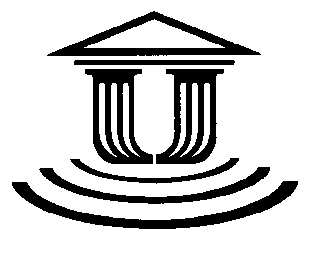 Златоустовский филиал Уральского института экономики, управления и права